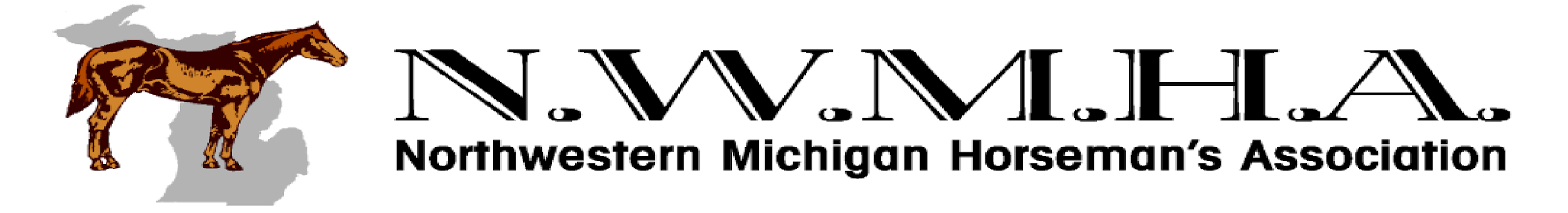 June 8th - Taylor Cunningham		June 9th - Karen WaiteJune 15th - Caryl Kashich		            June 16th - Keith CareyShow start time is 8:30 am (rain or shine)                                    Gates will open Friday at 5 pm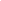 HALTER		                                                              1. Stallions at Halter2. Weanlings & Yearlings at Halter3. Mares at Halter	         					WESTERN		4. Geldings at Halter				        48. Western Horsemanship W/T 11-18*5. 2 Year Olds at Halter		            	                          49. Western Horsemanship  W/T 19 & over*6. Senior Horse at Halter, 15 yrs +			        50. Western Horsemanship Pee Wee 10 & Under*7. Pony Halter 				                          51. Western Pleasure  Pee Wee 10 & Under*8. Color Breed Halter			                          52. Western Pleasure W/T 11-18*		                                           		        53. Western Pleasure W/T 19 & Over*			GRAND & RESERVE HALTER (1st/2nd classes 1-7) 	        54. Western Pleasure- Step-Up W/T/C                                                                                                         55.  $$ Western Pleasure SWEEPSTAKES$ W/T SaturdaySHOWMANSHIP		   		         56. Western Horsemanship Juniors 13 & under9. $$ SHOWMANSHIP SWEEPSTAKES(Sunday) $$                  57. Western Horsemanship Seniors 14-1810. Juniors 13 & under			                           58. Western Horsemanship Adults 19-3911. Seniors 14-18			                           59. Western Horsemanship Adults 40 & Over12. Adults 19-39			                           60. Western Pleasure JUNIOR HORSE 5 & Under13. Adults 40 & over			                           61. Western Pleasure Juniors 13 & Under14. W/T 11-18*			                           62. Western Pleasure Seniors 14-1815. W/T 19 & over*  		                                             63. Western Pleasure Adults 19-3916. Pee Wee 10 and under*			         64. Western Pleasure Adults 40 & over						         65. Western Pleasure SENIOR HORSE 6 & OverLonge Line Warm Up Break-15 min		                           66. Western Pleasure SWEEPSTAKES $$ Saturday17. Longe Line (2 and Under)		                           67. Ranch Riding- Sunday (4 riders to run class) 18. Pleasure Driving-Open                                            							19. Leadline (May Not Ride in Any Other Class)                           LUNCH BREAK                                                                                            20. English Equitation W/T 18 & under*	                                        21. English Equitation W/T 19 & over*	                                           22. English Equitation Pee Wee 10 & under*                                          23. English Pleasure Pee Wee 10 & under*24. English Pleasure W/T 11-18*                                                                       SPEED EVENTS25. English Pleasure W/T 19 & over*	                                   Saturday ONLY, Won’t start prior to 5PM26. English Pleasure- Step-Up W/T/C			         CLOVERLEAF27. $$ English Pleasure SWEEPSTAKES $$ W/T/ ONLY *Sunday	         SPEED & ACTION28. English Equitation Juniors 13 & under			         DOWN & BACK29. English Equitation Seniors 14-19 			                           POLE BENDING30. English Equitation Adults 19-39			                           FLAG RACE
31. English Equitation Adults 40 & over			$$CLOVERLEAF JACKPOT$$32. English Pleasure JUNIOR HORSE 5 and under		$20 Haul in fee			33. English Pleasure Juniors 13 & under			Divisions same as Pleasure Show, and Pony Division34. English Pleasure Seniors 14-18			                  Leadliner ONE class selection 35. English Pleasure Adults 19-39 			                  4-H rules apply-36. English Pleasure Adults 40 & over			Proper attire required (Long sleeved collared shirt)37. English Pleasure SENIOR HORSE 6 and over		One horse/One rider (except lead-line)	38. Saddleseat Pleasure (Saturday)		39. $$English Pleasure SWEEPSTAKES $$ Sunday Only					-BREAK/WARM UP 10 MINUTES-						40. Trail W/T 11-18*					PLEASE NOTE: 41. Trail W/T 19 & over*			Horse/Riders in W/T* division may only compete in other W/T*42. Trail Pee Wee*				classes with the exception of Halter and Step-Up classes43. Trail Juniors 13 & under	               							              44. Trail Seniors 14-18			       NWMHA BOARD WILL EXCUSE HORSES DEEMED UNSAFE45. Trail Adults 19-39                                               Please follow the Ground Rules Listed below, if in violation you will be46. Trail Adult 40 & over		                       EXCUSED from the show. These rules are to keep everyone safe.47. In Hand Trail -Horse not ridden at show. GROUND RULES:  No Horses at any time in grass around arena, campsites or camping areas. Dogs must be on a leash and not unattended. Horses or dogs that dig holes, these must be filled in by the owner. All HAY, manure, trash, etc. must be cleaned up around trailers and stalls. When camping around the arena, DO NOT move awnings, chairs, rugs, pitch tents or make baning noises for safety reasons. 	Warning: Under the Michigan Equine activity liability act, an equine professional is not liable for an injury to or death of a participant in an equine activity resulting from an inherent risk of the equine activity.  Northwestern Michigan Horseman’s Association, Its officers/board members, volunteers, show staff or event host location is not responsible for injury, loss or damage.	